Πληροφορίες:         622ΚΟΙΝ:	Πίνακας Αποδεκτών: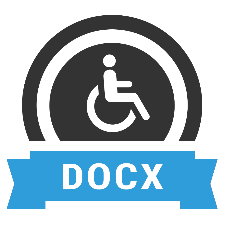 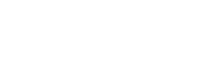 